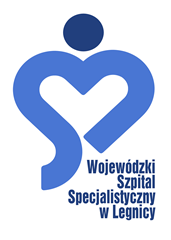 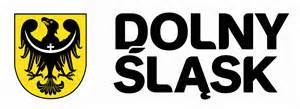 Wojewódzki Szpital Specjalistycznyw LegnicySPECYFIKACJA WARUNKÓW ZAMÓWIENIAW POSTĘPOWANIU O UDZIELENIE ZAMÓWIENIA PUBLICZNEGOPROWADZONEGO W TRYBIE PODSTAWOWYM Z MOŻLIWOŚCIĄ NEGOCJACJI NA DOSTAWY GAZÓW MEDYCZNYCH SPRĘŻONYCH I CIEKŁYCHznak sprawy WSzSL/FZ-60/23postępowanie przeprowadzane jest zgodnie z ustawą z dnia 11 września 2019 r., Prawo zamówień publicznych (t.j. Dz.U.  2023., poz. 1605)UWAGA,ZAMAWIAJĄCY W DNIU 19.09.2023R. UDZIELIŁ ODPOWIEDZI NA PYTANIA WYKONAWCÓW, W WYNIKU CZEGO ZOSTAŁA ZMODYFIKOWANA TREŚĆ SWZ, W TYM PROJEKTOWANYCH POSTANOWIENIACH UMOWNYCH ORAZ W ZAŁĄCZNIKU 2A. ZMIANY ZOSTAŁY OZNACZONE CZCIONKĄ KOLORU CZERWONEGO.Legnica, 12-09-2023r.Rozdział I.Nazwa i adres ZamawiającegoZamawiającym jest:Wojewódzki Szpital Specjalistyczny  w Legnicy59-220 Legnicaul. Iwaszkiewicza 5tel. 76/ 72-11-300  - sekretariattel. 76/ 72-11-242, 76/ 72-11-126;  76/ 72-11-142 – Sekcja zamówień publicznychStrona internetowa prowadzonego postępowania:  https://platformazakupowa.pl/pn/szpital_legnicaAdres poczty elektronicznej: zam.publiczne@szpital.legnica.plRozdział II.Adres strony internetowej, na której udostępniane będą zmiany i wyjaśnienia treści specyfikacji warunków zamówienia oraz inne dokumenty zamówienia bezpośrednio związane z postępowaniem o udzielenie zamówieniaZmiany i wyjaśnienia treści SWZ oraz inne dokumenty zamówienia bezpośrednio związane z postępowaniem o udzielenie zamówienia będą udostępniane na stronie internetowej https://platformazakupowa.pl/pn/szpital_legnicaRozdział III.Tryb udzielenia zamówienia; słowniczek1. Postępowanie o udzielenie zamówienia publicznego prowadzone jest w trybie podstawowym, na podstawie  art. 275 pkt 2 ustawy z dnia 11-09-2019 r. Prawo zamówień publicznych (t.j. Dz. U. z 2023r. poz. 1605) oraz aktów wykonawczych wydanych na jej podstawie. 2.  Użyte w niniejszej Specyfikacji Warunków Zamówienia (oraz w załącznikach) terminy mają następujące znaczenie:a) „uPzp” – ustawa z dnia 11-09-2019 r. Prawo zamówień publicznych  (t.j. Dz. U. z 2023 r. poz. 1605),b) „SWZ” – niniejsza Specyfikacja Warunków Zamówienia,c) „zamówienie” – zamówienie publiczne, którego przedmiot został opisany w Rozdziale V niniejszej SWZ,d) „postępowanie” – postępowanie o udzielenie zamówienia publicznego, którego dotyczy niniejsza SWZ,e) „Zamawiający” – Wojewódzki Szpital Specjalistyczny w Legnicy.3. Wykonawca powinien dokładnie zapoznać się z niniejszą SWZ i złożyć ofertę zgodnie z jej postanowieniami.4. Ilekroć w treści niniejszej SWZ wskazano akty prawne należy przyjąć, że zostały one przywołane w brzmieniu aktualnym na dzień wszczęcia przedmiotowego postępowania.Rozdział IV. Informacja czy Zamawiający przewiduje wybór najkorzystniejszej oferty z możliwością  prowadzenia negocjacji Zamawiający:1) przewiduje możliwość prowadzenia negocjacji z Wykonawcami w celu ulepszenia treści ofert, które podlegają ocenie w ramach kryteriów oceny ofert.2) nie przewiduje możliwości ograniczenia liczby Wykonawców, których zaprosi do negocjacji.Rozdział V. Opis przedmiotu zamówieniaNazwy i kody według Wspólnego Słownika Zamówień: 24111500-0 Gazy medyczne, 24111900-4 Tlen24112200-4 Tlenki azotu 24111800-3 Azot ciekły24113200-1 Sprężone powietrze39226210-7 Butle PA01-7 Wynajem1.Przedmiotem zamówienia są sukcesywne dostawy gazów medycznych, szczegółowo opisanych w Załączniku 2A (formularzu asortymentowo-cenowym), który stanowi integralną część SWZ.Zamawiający dopuszcza możliwość składania ofert częściowych. Łączna liczba Części w niniejszym postępowaniu: cztery (4):Wszelkie zapisy znajdujące się w SWZ dotyczące oferty odnoszą się również do oferty częściowej. Jeżeli w SWZ nie został zamieszczony zapis, której części dotyczy określony artykuł, paragraf, ustęp, warunek, formularz, dokument itp. – oznacza, że dotyczy wszystkich części.2. Zamawiający wymaga, aby oferowany przedmiot zamówienia w zakresie gazów medycznych:a) będących produktami leczniczymi - spełniał warunki dopuszczenia do obrotu na terenie Polski, zgodnie z obowiązującymi w tym zakresie przepisami ustawy Prawo Farmaceutyczne z 6 września 2001 r. i zarejestrowane w „Urzędowym Wykazie Produktów Leczniczych dopuszczonych do obrotu na terytorium Rzeczypospolitej Polskiej” aktualnym na dzień składania ofert oraz posiadał Kartę Charakterystyki Produktu Leczniczego. (Uwaga! Dopuszczalne jest, aby oferowany produkt leczniczy był dopuszczony do obrotu decyzją Komisji Europejskiej),b) będących wyrobami medycznymi - spełniał warunki dopuszczenia do obrotu zgodnie z ustawą o wyrobach medycznych c)  odpowiadał opisowi znajdującemu się w Załączniku 2A do SWZ.3. Zamawiający przewidział w ogłoszeniu prawo opcji, o  którym mowa w art. 441 ust. 1. uPzp:1) Prawo opcji polegać będzie na możliwości dokonywania zamówień objętych przedmiotem zamówienia w maksymalnych liczbach określonych w poszczególnych pozycjach, w kolumnie „E” Załącznika 2A do SWZ. Minimalną ilością przedmiotu zamówienia, którą zrealizuje Zamawiający będzie ilość produktów określona w poszczególnych pozycjach w kolumnie „D”  Załącznika 2A do SWZ.2) Zamawiający będzie miał prawo do korzystania z prawa opcji w zakresie określonym w pkt 1 zdanie pierwsze powyżej, w przypadku wystąpienia takiej potrzeby związanej ze zwiększoną liczbą pacjentów powodującą zwiększone zużycie przedmiotu zamówienia.4. Opis przedmiotu zamówienia należy odczytywać wraz z ewentualnymi zmianami treści niniejszej SWZ, będącymi np. wynikiem udzielonych odpowiedzi na zapytania Wykonawców.Rozdział VI. Termin wykonania zamówieniaWykonawca zobowiązany jest realizować przedmiot zamówienia w okresie 12 miesięcy od zawarcia umowy.Rozdział VII. Projektowane postanowienia umowy w sprawie zamówienia publicznego, które zostaną wprowadzone do treści tej umowyUMOWA Nr …......./FZ-60/23  -  dotyczy Części 2zawarta w dniu złożenia podpisu przez ostatnią ze stron pomiędzy: (dotyczy umów podpisywanych w formie elektronicznej) : zawarta w dniu ……….w Legnicy pomiędzy: (dotyczy podpisywania umowy w formie tradycyjnej – na papierze)Wojewódzkim Szpitalem Specjalistycznym w Legnicy Samodzielnym Publicznym Zakładem Opieki Zdrowotnej z siedzibą w Legnicy, przy ul. J. Iwaszkiewicza 5 wpisanym do rejestru stowarzyszeń, innych organizacji społecznych i zawodowych, fundacji oraz samodzielnych publicznych zakładów opieki zdrowotnej Krajowego Rejestru Sądowego pod numerem 0000163872, którego akta rejestrowe przechowywane są przez Sąd Rejonowy dla Wrocławia-Fabrycznej IX Wydział Gospodarczy oraz wpisanym do rejestru podmiotów wykonujących działalność leczniczą prowadzonego przez Wojewodę Dolnośląskiego pod nr 000000001953NIP 691-22-04-853 Regon 390999441reprezentowanym przez:………………………. – …………...przy kontrasygnacie …………………….. - ………………..zwanym w dalszej części umowy Zamawiającyma ……….NIP ………..Regon …………..reprezentowanym przez:………………………………zwanym w dalszej części umowy Wykonawcą.Niniejsza umowa jest następstwem wyboru przez Zamawiającego oferty Wykonawcy zgodnie ustawą z dnia 11 września 2019r., Prawo zamówień publicznych (t.j. Dz.U. z 2023 poz.1605) – Tryb podstawowy z możliwością negocjacji. Znak sprawy WSzSL/FZ-60/23§11. Przedmiotem umowy są:1) dostawy tlenu medycznego sprężonego, jego transport oraz najem butli; 2) dostawy tlenu medycznego ciekłego, jego transport oraz najem dwóch zbiorników kriogenicznych i parownic;3) montaż dwóch zbiorników kriogenicznych z telemonitoringiem oraz parownic w miejscach wskazanych przez Zamawiającego, w celu ich najmu w okresie obowiązywania niniejszej4) wpięcie dwóch zbiorników kriogenicznych i parownic do instalacji szpitalnych o ciśnieniu roboczym 5 bar,2. Dostarczenie oraz zamontowanie zbiorników kriogenicznych z telemonitoringiem oraz parownic zostanie wykonane w siedzibie Zamawiającego w terminie 7 dni roboczych od zawarcia umowy.3. Ilości poszczególnych elementów składających się na przedmiot zamówienia oraz ich ceny określa  Załącznik nr 1 do umowy (stanowiący odpowiednik Załącznika 2A do SWZ).4. Wykonawca oświadcza, iż posiada ważne zezwolenie na obrót produktami leczniczymi.5. Wykonawca zobowiązuje się do dostarczenia każdorazowo przy dostawach tlenu ciekłego  świadectwa kontroli jakości danej partii oraz certyfikatu jakości dla ciekłego tlenu.§2Wykonawca zobowiązany jest do:1) dokonania montażu i uruchomienia dwóch wolnostojących zbiorników kriogenicznych i parownic. Każdy zbiornik o pojemności 11 ton ciekłego tlenu musi posiadać parownicę zewnętrzną o wydajności dostosowanej do poboru sieci szpitalnej (ok. 3000 kg na dobę), z uwzględnieniem dopuszczalnego obciążenia istniejącego fundamentu ciężarem nie większym niż 20 ton, zbiorniki należy podłączyć do istniejącej sieci szpitalnej o ciśnieniu roboczym 5 bar 2) zabezpieczenia dostaw tlenu sprężonego w butlach 40-50-litrowych w ilości zabezpieczającej dobowe zużycie (ok.1000 kg) – na czas wymiany zbiornika kriogenicznego, jak również na czas kiedy niemożliwe będzie korzystanie ze zbiornika kriogenicznego,3) wykonania prac montażowych w sposób nie powodujący zakłóceń w dostawach tlenu do sieci szpitalnej w czasie uzgodnionym z Zamawiającym, 4) dokonania rejestracji i uzyskania pozwolenia na eksploatację zamontowanych zbiorników w Urzędzie Dozoru Technicznego,5) zdemontowania i odebrania zbiorników kriogenicznych i parownicy  w ostatnim dniu obowiązywania umowy,6) oznakowania stacji odgazowania niezbędnymi tablicami ostrzegawczymi,7) protokolarnego przekazania do użytkowania zamontowanych elementów wraz z instrukcja obsługi,8) przeprowadzenia szkolenia wyznaczonych pracowników Zamawiającego z zakresu użytkowania przedmiotu najmu,9) sukcesywnych dostaw tlenu medycznego sprężonego oraz ciekłego.§31.Tlen medyczny ciekły będzie dostarczany przez Wykonawcę, na jego koszt i ryzyko, do Zamawiającego zgodnie z zapotrzebowaniem wynikającym z dokonanego przez Wykonawcę odczytu wskaźników poziomu tlenu z automatycznego monitoring zużycia tlenu i innych parametrów technicznych. W takim przypadku Wykonawca zobligowany będzie do niezwłocznego zawiadamiania Zamawiającego (za pomocą poczty elektronicznej na adres miroslaw.zajac@szpital.legnica.pl lub telefonicznie na numer 76/ 72 11 136) o konieczności dostawy tlenu i dacie dostawy, która ma nastąpić. Wykonawca odpowiada za zachowanie ciągłości dostaw.2.Tlen medyczny sprężony będzie dostarczany przez Wykonawcę zgodnie z zapotrzebowaniami Zamawiającego w ciągu ………. roboczych dni od złożenia przez Zamawiającego zamówienia bądź w konkretnym dniu wskazanym w zamówieniu (termin ten nie może być krótszy niż …………...dni robocze ). 3. Strony dopuszczają składanie zamówień na tlen sprężony za pomocą poczty elektronicznej na adres ………………………, co nie wyklucza złożenia zamówienia w formie pisemnej. W przypadku komunikacji za pośrednictwem faksu prawidłowy wydruk potwierdzający dokonanie transmisji danych w tej formie uważa się za skutecznie doręczone oświadczenie.4. Wykonawca dostarcza tlen sprężonywe własnym zakresie na swój koszt i ryzyko do Tlenowni Szpitala – w terminie, o którym mowa w ust. 2 - w godzinach od 7:30 do 15:00 zgodnie z zamówieniami wystawionymi przez Zamawiającego. Dostawa obejmuje również rozładunek. Nie dotyczy czynności wewnątrz magazynu Zamawiającego.§3A1.Zamawiający przewidział w ogłoszeniu i SWZ prawo opcji, o którym mowa w art. 441 ustawy Prawo zamówieńpublicznych:1) Prawo opcji polegać będzie na możliwości dokonywania dostaw i transportu gazów medycznych w maksymalnych liczbach określonych w poszczególnych pozycjach, w kolumnie „E” Załącznika nr 1 do umowy,2) Minimalną ilością przedmiotu zamówienia, którą zrealizuje Zamawiający będzie ilość określona w poszczególnych pozycjach w kolumnie „D” Załącznika nr 1 do umowy.3) Korzystanie z zamówień większych niż przewidziane w kolumnie D następować będzie w przypadkach zwiększonego zapotrzebowania związanego ze zwiększoną liczbą pacjentów.4) Wykonawcy nie przysługuje żadne roszczenie w stosunku do Zamawiającego w przypadku, gdy Zamawiający z prawa opcji nie skorzysta, bądź skorzysta w ilości mniejszej niż określona w kolumnie „E” Załącznika nr 1 do umowy, przy zastrzeżeniu, o którym mowa w pkt. 2) niniejszego ustępu.2.Wykonawca nie może odmówić Zamawiającemu wykonania zamówienia, w zakresie opisanym w ust. 1 pkt 1). §41. Zamawiający zobowiązuje się do zbadania dostarczonego towaru, o którym mowa w §3 ust. 2 pod względem ilościowym niezwłocznie po odebraniu. 2. W przypadku braków ilościowych stwierdzonych przy dostawie Zamawiający niezwłocznie zawiadomi Wykonawcę za pomocą poczty elektronicznej na adres: ……………., bądź w formie pisemnej. Wykonawca zobowiązany jest dostarczyć brakujący towar na następny dzień roboczy  od otrzymania zawiadomienia.3. Z uwagi na brak możliwości stwierdzenia ewentualnych wad jakościowych dostarczonego towaru w chwili jego przyjęcia, strony postanawiają, że Zamawiający uprawniony jest do zgłoszenia reklamacji jakościowej, w formie wskazanej w ust. 2 zdanie 1, w terminie do 5 dni roboczych od chwili zastosowania produktu w celu jego użycia. W przypadku, gdy będzie to możliwe - Wykonawca odbierze reklamowany towar najpóźniej w ciągu 3 dni roboczych od powiadomienia go o wadzie jakościowej i zobowiązany będzie do rozpatrzyć reklamację w terminie ……. dni roboczych liczonych od odbioru reklamowanego towaru, bądź upływu terminu do jego odebrania.3a.  przypadku stwierdzenia wady w inny sposób lub w innym trybie niż określony w ust. 3, Zamawiającemu przysługuje prawo do  zgłoszenia reklamacji jakościowej przez cały okres ważności gazu.4. Brak odpowiedzi na reklamację w terminie określonym w ust. 3 jest jednoznaczny z jej uwzględnieniem i skutkować będzie dostawą towaru wolnego od wad na kolejny dzień roboczy. Skutek określony w zdaniu poprzedzającym dotyczy również sytuacji, w których Wykonawca nie odebrał reklamowanego towaru.5. Postanowienia ustępów poprzedzających dotyczą sprawdzenia towaru w związku z jego dostawą i nie ograniczają uprawnień Zamawiającego wynikających z rękojmi lub gwarancji.§51. Strony ustalają, że wynagrodzenie maksymalne Wykonawcy z uwzględnieniem prawa opcji wyniesie netto .............................. zł, powiększone o należny podatek VAT........ % , tj brutto: ......................... zł 2. Załącznik  nr 1 do umowy określa szczegółowe części wynagrodzenia, o którym mowa w ust. 1 3. Zapłata za otrzymany towar będzie realizowana wg. cen jednostkowych netto, zgodnie z Załącznikiem nr 1 do niniejszej umowy, powiększonych o należny podatek VAT, przelewem na konto Wykonawcy w terminie 60 dni liczonym od daty złożenia Zamawiającemu prawidłowo wystawionej faktury.4. Wykonawca zobowiązany jest do złożenia w dniu dostawy towaru faktury w wybranej przez siebie wersji: - papierowej, bądź - elektronicznej wysłanej na adres e-mail: kancelaria@szpital.legnica.pl5. Wykonawca ma prawo przesłać Zamawiającemu ustrukturyzowaną fakturę elektroniczną za pośrednictwem Platformy Elektronicznego Fakturowania  https://www.brokerinfinite.efaktura.gov.pl/  Skrzynka: Wojewódzki Szpital Specjalistyczny w Legnicy, adres: Jarosława Iwaszkiewicza 5, 59-220 Legnica, dane identyfikacyjne skrzynki – nr PEPPOL 6912204853; skrócona nazwa skrzynki: WSzS w Legnicy.§61. Dopuszcza się zmianę umowy w zakresie przedmiotowym tj. zastąpienie produktu objętego umową jego odpowiednikiem, w przypadku:a) zaprzestania wytwarzania asortymentu objętego umową,b) wstrzymania lub wycofania asortymentu decyzją właściwego organu,c) wygaśnięcia świadectwa rejestracji,d) przedłożenia przez Wykonawcę oferty korzystniejszej dla Zamawiającego.2. Zmiana, o której mowa w ust. 1 będzie dopuszczalna pod warunkiem, iż:a) odpowiednik znajduje zastosowanie w tych samych wskazaniach, co asortyment objęty umową i będzie posiadał jakość oraz cechy użytkowe nie gorsze niż produkt zastępowany, b) w przypadkach wskazanych w ust. 1 pkt. a)-c) cena odpowiednika będzie nie wyższa  niż cena zastępowanego asortymentu,c) w przypadku wskazanym ust. 1 pkt. d) zaoferowania niższej ceny asortymentu umownego.3. Umowa może ulec zmianie w przypadku: zmian bądź wprowadzenia cen urzędowych asortymentu objętego przedmiotem umowy także w rozumieniu ustawy o refundacji leków, środków spożywczych specjalnego przeznaczenia żywieniowego oraz wyrobów medycznych. 4. Dopuszcza się zmianę dotyczącą okresu obowiązywania umowy (przedłużenia jej trwania), o którym mowa w §12 jednak nie dłużej niż na okres dalszych 3 miesięcy, ale nie dłużej niż do pełnej realizacji przedmiotu zamówienia.5. Zmiany, o których mowa w ustępach poprzedzających mogą być dokonane na wniosek Wykonawcy lub Zamawiającego.6. Zamawiający dopuszcza zmianę umowy w zakresie należnego Wykonawcy wynagrodzenia w następujących przypadkach zmian:1) stawki podatku od towarów i usług oraz podatku akcyzowego, 2) wysokości minimalnego wynagrodzenia za pracę albo wysokości minimalnej stawki godzinowej, ustalonych na podstawie ustawy z dnia 10 października 2002 r. o minimalnym wynagrodzeniu za pracę, 3) zasad podlegania ubezpieczeniom społecznym lub ubezpieczeniu zdrowotnemu lub wysokości stawki składki na ubezpieczenia społeczne lub ubezpieczenie zdrowotne, 4) zasad gromadzenia i wysokości wpłat do pracowniczych planów kapitałowych, o których mowa w ustawie z dnia 4 października 2018 r. o pracowniczych planach kapitałowych,‒ jeżeli zmiany te będą miały wpływ na koszty wykonania zamówienia przez Wykonawcę. 7. Zmiany, o których mowa w ust. 6 pkt 1-4 będą powodowały zmianę wynagrodzenia Wykonawcy o wartość równą kosztom, które Wykonawca poniesie lub zaoszczędzi w związku ze zmianą regulacji prawnych wskazaną w ust. 6 niniejszego paragrafu na zasadach opisanych w ust. 8 poniżej.8. W przypadku zmiany, o której mowa:1) w ust. 6 pkt 1) zmiana następować będzie w przypadku zmiany przepisów i  obowiązywać  będzie od dnia wejścia przepisów w życie, zmiana wymaga formy pisemnej.2) w ust. 6 pkt 2) i/lub pkt 3) i/lub pkt 4) wynagrodzenie Wykonawcy ulegnie zmianie o wartość zmiany całkowitego kosztu Wykonawcy w odniesieniu do wykonania zamówienia określonego niniejszą umową  jaka będzie bezpośrednim wynikiem wejścia w życie tych zmian; przy czym w sytuacji zmian, o których mowa w ust. 6 pkt 2) i/lub pkt 3) i/lub pkt 4) mogących powodować wzrost kosztu wykonania zamówienia po stronie Wykonawcy wzrost wynagrodzenia Wykonawcy z tym związany może nastąpić wyłącznie w sytuacji udowodnienia i odpowiedniego udokumentowania przez Wykonawcę zarówno samego wzrostu tych kosztów jak również ich wysokości. Zmiana wysokości wynagrodzenia możliwa będzie wyłącznie w przypadku złożenia przez Wykonawcę stosownego wniosku i udowodnienia zawartych w nim twierdzeń, nie później niż w terminie 30 dni liczonych od dnia wejścia w życie przepisów wprowadzających daną zmianę, przy czym zmieniona wysokość wynagrodzenia w razie uznania przez Zamawiającego zasadności złożonego przez Wykonawcę wniosku obowiązywać będzie od daty wejścia w życie przepisów wprowadzających te zmiany. W takiej sytuacji Wykonawca wystawi fakturę korygującą z 60-dniowym terminem zapłaty.9. W przypadku, jeżeli Wykonawca złoży i udokumentuje wniosek po upływie 30-dniowego terminu, o którym mowa w ust. 6 pkt 2), zmiana wynagrodzenia obowiązywać będzie od dnia złożenia udokumentowanego wniosku.§6A1. Poza przypadkami określonymi w §6 umowy i stosownie do art. 439 uPzp, wynagrodzenie Wykonawcy może ulec zmianie również w przypadku zmiany kosztów związanych z realizacją zamówienia na zasadach określonych w ust. 2 do 5 poniżej.2. Wykonawcy przysługuje uprawnienie do żądania zmiany wynagrodzenia – cen jednostkowych netto wskazanych w Załączniku nr 1 do umowy, w przypadku zmiany ogłaszanego przez GUS kwartalnego wskaźnika wzrostu cen towarów i usług konsumpcyjnych ogółem, o wartość przekraczającą 5% w stosunku do wartości tego wskaźnika ogłoszonej: 1) w stosunku do pierwszej waloryzacji za kwartał poprzedzający zawarcie niniejszej umowy.2) w stosunku do każdej kolejnej waloryzacji za kwartał poprzedzający złożenie wniosku o dokonanie waloryzacji.3. Wykonawca może żądać zmiany wynagrodzenia, o której mowa w ust. poprzedzających nie wcześniej niż po upływie pełnych 6 miesięcy realizacji niniejszej umowy. Każda kolejna zmiana wynagrodzenia możliwa będzie po upływie 6miesięcy od  dokonania ostatniej zmiany.4. Zmiany należnego Wykonawcy wynagrodzenia dokonuje się na podstawie wskaźnika, o którym mowa w ust. 2 i o wartość przekraczającą wzrost tego wskaźnika uprawniający do żądania zmiany wynagrodzenia jak w ust. 2.5. Maksymalny wzrost wynagrodzenia Wykonawcy dokonany w następstwie waloryzacji, o której mowa w ust. 1-4 nie może przekroczyć 6% wartości netto pierwotnego wynagrodzenia o którym mowa w §5 ust. 1. 6. Zasady określone w ust. 1-5 powyżej mają odpowiednie zastosowanie do obniżenia wynagrodzenia Wykonawcy na wniosek Zamawiającego.7. Zmiana wynagrodzenia wykonawcy dokonana w następstwie waloryzacji, o której mowa w ust. 1 do 6 powyżej następować będzie począwszy od dnia prawidłowego złożenia wniosku o dokonanie waloryzacji, ze skutkiem na przyszłość.8. W sytuacji dokonania zmiany wynagrodzenia Wykonawcy, Wykonawca zobowiązany jest do dokonania zmian wynagrodzenia podwykonawców uczestniczących w wykonaniu zamówienia, stosownie do art. 439 ust. 5 uPzp.§71. Zamawiającemu przysługują kary umowne liczone od wynagrodzenia netto, o którym mowa §5 ust. 1:a) w wysokości 0,5% za każdy dzień zwłoki w wykonaniu  obowiązku umownego określonego  w §1 ust. 2,b) w wysokości 0,03%  za każdy dzień zwłoki w wykonaniu dostawy w stosunku do terminu, o którym mowa w §4 ust. 4 w zdaniu pierwszym, c)w wysokości 0,03 % za każdy dzień uchybienia obowiązkowi, o którym mowa w §1 ust. 5,d) w wysokości 0,04 % za każdy dzień zwłoki w wykonaniu dostawy w stosunku do terminu o którym mowa w §3 ust. 2. 2. Za naruszenie:1) terminu, o którym mowa w §13 zdanie pierwsze Zamawiającemu przysługują kary umowne w wysokości 200 zł za każdy dzień zwłoki,2) ciągłości dostawy, o której mowa w § 3 ust. 1 w wysokości 1000 zł za każdy stwierdzony przypadek.3. Wysokość naliczonych kar umownych nie może przekroczyć 20% wynagrodzenia netto określonego w §5 ust. 1.§8Niezależnie od kar umownych, o których mowa w §7 Zamawiający może dochodzić odszkodowania na zasadach ogólnych Kodeksu cywilnego.§91. Butle oraz zbiorniki i parownice stanowią wyłączną własność Wykonawcy. 2. Zamawiający nie ponosi odpowiedzialności za szkody inne niż:1) wywołane dewastacją,2) kradzieżą,3) będące wynikiem nieprawidłowej eksploatacji przez Zamawiającego.3.Wykonawca ma prawo dokonywania inspekcji przedmiotów najmu będących w dyspozycji (posiadaniu) Zamawiającego.4.W przypadku rozwiązania  umowy w trybie §14 Zamawiający zobowiązany jest do natychmiastowego wydania lub umożliwienia odbioru przez Wykonawcę jego własności, przy czym termin demontażu zbiorników wraz z parownicami zostanie ustalony między stronami w okresie nie dłuższym niż 2 tygodnie od chwili rozwiązania umowy.5. Zamawiający nie będzie napełniał butli ani zbiorników należących do Wykonawcy, jak też nie może odsprzedawać gazu w butlach Wykonawcy.§10Wszelkie  zmiany i uzupełnienia niniejszej umowy wymagają formy pisemnej pod rygorem nieważności.§11Strony zobowiązane są do stosowania postanowień niniejszej umowy, jak również SWZ oraz złożonej oferty, na podstawie których umowa ta  została zawarta. §12[Umowa zostaje zawarta na czas określony od..........................do ........................r., z zastrzeżeniem § 6 ust. 4, przy czym wygasa w całości lub w części  w przypadku zrealizowania (dostawy) umowy lub jej części przed upływem okresu jej obowiązywania, o ile strony umowy nie postanowią inaczej ] – dotyczy umów podpisanych na papierze [Umowa zostaje zawarta na okres 12 miesięcy liczonym od dnia złożenia ostatniego z podpisów, z zastrzeżeniem § 6 ust. 4, przy czym wygasa w całości lub w części  w przypadku zrealizowania (dostawy) umowy lub jej części przed upływem okresu jej obowiązywania, o ile strony umowy nie postanowią inaczej ] – dotyczy umów zwartych elektronicznie §13Wykonawca zobowiązuje się do dostarczenia Charakterystyk Produktów Leczniczych i/lub dokumentów potwierdzających zgłoszenie oferowanych wyrobów Medycznych do Urzędu Rejestracji Produktów Leczniczych, Wyrobów Medycznych i Produktów Biobójczych na każde wezwanie Zamawiającego w terminie 3 dni roboczych od przesłania wezwania. Do sposobu przekazywania wezwania zapisy §3 ust. 3 stosuje się odpowiednio.§14 Zamawiający może rozwiązać umowę ze skutkiem natychmiastowym w przypadku co najmniej trzykrotnego naruszenia postanowień niniejszej umowy skutkujących naliczeniem kar umownych.§15Strony zgodnie przyjmują, że w przypadku zobowiązań Zamawiającego wynikających z niniejszej umowy, czynność prawna mająca na celu zmianę wierzyciela może nastąpić wyłącznie w trybie określonym przepisami ustawy z dnia 15 kwietnia 2011 r. o działalności leczniczej, to jest po wyrażeniu na to zgody przez podmiot tworzący Zamawiającego oraz po wyrażeniu na to zgody przez Zamawiającego, w formie pisemnej pod rygorem nieważności. W przypadku naruszenia przez Wykonawcę lub jakąkolwiek osobę trzecią przepisów ww. ustawy, Zamawiający może wystąpić do sądu o stwierdzenie nieważności takiej czynności prawnej. §161.W związku z realizacją niniejszej umowy Wykonawca:1) zobowiązuje się do przestrzegania zasad przetwarzania i ochrony przetwarzanych danych osobowych zgodnie z powszechnie obowiązującymi przepisami, w tym RODO;2)ponosi odpowiedzialność za ewentualne skutki działania niezgodnego z przepisami, o których mowa w pkt 1;3) w przypadku przetwarzania danych osobowych w systemach informatycznych - oświadcza, że systemy informatyczne, w których przetwarzane będą dane osobowe spełniają wymogi aktualnie obowiązujących przepisów w tym zakresie. 4)zobowiązuje się do przetwarzania danych osobowych wyłącznie w celu realizacji umowy;5)zobowiązuje się do natychmiastowego powiadomienia Inspektora Ochrony Danych  Osobowych Zmawiającego o stwierdzeniu prób lub faktów naruszenia poufności przetwarzanych danych osobowych;6)w przypadku stwierdzenia zdarzeń, o których mowa w pkt 5, zobowiązuje się umożliwić Zamawiającemu prowadzenie kontroli procesu przetwarzania i ochrony danych osobowych;7)zobowiązuje się po zakończeniu prac związanych z realizacją umowy, zwrócić Zamawiającemu - oraz Inspektorowi Ochrony danych Osobowych, wszelkie zbiory danych osobowych, zarówno te w formie papierowej, jak i elektronicznej, które zostały przekazane przez Zamawiającego w celu realizacji przedmiotu umowy;8)zobowiązuje się do przekazania Zamawiającemu imiennej listy pracowników, którzy będą mieli dostęp do powierzonych danych osobowych w związku z realizacją umowy;9)zobowiązuje się do uzyskania od swoich pracowników oświadczeń o zachowaniu w poufności danych osobowych i innych informacji stanowiących tajemnicę służbową, jaką uzyskali w trakcie wykonywania na rzecz Zamawiającego.2.Niezależnie od obowiązków wynikających z przepisów ustawy z dnia 5 sierpnia 2010 r. o ochronie informacji niejawnych oraz ustawy z dnia 10 maja 2018 r. o ochronie danych osobowych (Dz. U. z 2019 r. poz. 1781) oraz RODO, Wykonawca zobowiązany jest do zachowania w tajemnicy wszelkich informacji uzyskanych w związku z wykonywaną umową, a w szczególności mających wpływ na stan bezpieczeństwa chronionych obiektów, za wyjątkiem sytuacji, w których informacje takie stanowiłyby informacje publiczną w rozumieniu przepisów ustawy z dnia 6 września 2001 r. o dostępie do informacji publicznej lub ich podanie wymagane byłoby przez organy władzy publicznej stosownie do przepisów odrębnych.3.W zakresie obowiązku, o którym mowa w ust.1 i ust.2, Wykonawca ponosi pełną odpowiedzialność za działania bądź zaniechania osób, którymi będzie się posługiwał przy wykonywaniu przedmiotu umowy.4.Obowiązek, o którym mowa w ust. 2, wiąże Wykonawcę zarówno w okresie obowiązywania umowy, jak też po jej wygaśnięciu, stwierdzeniu jej nieważności lub odstąpieniu od niej przez Zamawiającego.§171.Spory wynikłe na tle realizacji niniejszej umowy będą rozstrzygane przez sąd powszechny właściwy miejscowo dla Zamawiającego.2.W sprawach nie uregulowanych niniejszą umową mają zastosowanie odpowiednie przepisy prawa polskiego. §18Umowę sporządzono w dwóch jednobrzmiących egzemplarzach z przeznaczeniem po jednym dla każdej ze stron.ZAMAWIAJĄCY		                                                    								WYKONAWCA						                   Załącznik nr  2 do umowy……../FZ-60/23Dane dotyczące przedmiotu najmu: Określić szczegółowo przedmiot najmu uwzględniając wszystkie istotne informacje ZBIORNIK KRIOGENICZNY wraz z  PAROWNICĄ  (dotyczy poz …. w Załączniku 1 do umowy.. )Nazwa przedmiotu najmu o numerze seryjnym:……………………………………………………………………….Marka/Producent przedmiotu najmu o numerze seryjnym…………………………………………………………...Wartość netto  przedmiotu najmu o numerze seryjnym ………………………………………………………………Wartość brutto  przedmiotu najmu o numerze seryjnym ………………………………………………………………Rok produkcji przedmiotu najmu o numerze seryjnym.................................................................................................Inne dane/oznaczenia przedmiotu najmu o numerze seryjnym…………………………………………………………2)ZBIORNIK KRIOGENICZNY wraz z  PAROWNICĄ (dotyczy poz …. w Załączniku 1 do umowy.. )Nazwa przedmiotu najmu o numerze seryjnym:……………………………………………………………………….Marka/Producent przedmiotu najmu o numerze seryjnym…………………………………………………………...Wartość netto  przedmiotu najmu o numerze seryjnym ………………………………………………………………Wartość brutto  przedmiotu najmu o numerze seryjnym ………………………………………………………………Rok produkcji przedmiotu najmu o numerze seryjnym.................................................................................................Inne dane/oznaczenia przedmiotu najmu o numerze seryjnym…………………………………………………………3)  butle o pojemności 40 -50  l  -    ……………… zł brutto (wartość 1 butli) x ….. (ilość butli)ZAMAWIAJĄCY		                                                   								WYKONAWCAUMOWA Nr …......./FZ-60/23 – dotyczy Części 1, 3, 4 zawarta w dniu ……….w Legnicy pomiędzy: (dotyczy podpisywania umowy w formie tradycyjnej)lubzawarta w dniu złożenia podpisu przez ostatnią ze stron pomiędzy: (dotyczy umów podpisywanych w formie elektronicznej): pomiędzy: Wojewódzkim Szpitalem Specjalistycznym w Legnicy Samodzielnym Publicznym Zakładem Opieki Zdrowotnej z siedzibą w Legnicy, przy ul. J. Iwaszkiewicza 5 wpisanym do rejestru stowarzyszeń, innych organizacji społecznych i zawodowych, fundacji oraz samodzielnych publicznych zakładów opieki zdrowotnej Krajowego Rejestru Sądowego pod numerem 0000163872, którego akta rejestrowe przechowywane są przez Sąd Rejonowy dla Wrocławia-Fabrycznej IX Wydział Gospodarczy oraz wpisanym do rejestru podmiotów wykonujących działalność leczniczą prowadzonego przez Wojewodę Dolnośląskiego pod nr 000000001953; NIP 691-22-04-853; Regon 390999441reprezentowanym przez:…………... – ……………...przy kontrasygnacie ……….. – ………………….zwanym w dalszej części umowy Zamawiającyma…….z siedzibą…… NIP ………..reprezentowanym przez:………………………………zwanym w dalszej części umowy WykonawcąNiniejsza umowa jest następstwem wyboru przez Zamawiającego oferty Wykonawcy zgodnie ustawą z dnia 11 września 2019r., Prawo zamówień publicznych (t.j. Dz.U. z 2023 poz.1605) – Tryb podstawowy z możliwością negocjacji. Znak sprawy WSzSL/FZ-60/23§1 1. Przedmiotem umowy jest:1) dostawa gazów medycznych2) najem butli – nie dotyczy Części 4zgodnie z treścią Załącznika nr 1 do niniejszej umowy, który stanowi jej integralną część.2. Wykonawca zobowiązuje się do wynajmu Zamawiającemu butli w ilościach wskazanych w Załączniku nr 1, zachowując ilości w nim wskazane do ruchu ciągłego po stronie Zamawiającego. W ramach niniejszej umowy każdorazowo dostarczone butle określonego rodzaju będą zastępowały butle dotychczas wydane Zamawiającemu. – nie dotyczy Części 43. Ilości poszczególnych elementów składających się na przedmiot zamówienia oraz ich ceny określa  Załącznik nr 1 do umowy.4. Wykonawca oświadcza, iż posiada ważne zezwolenie na obrót produktami leczniczymi §2 1. Zamawiane gazy medyczne będą dostarczane przez Wykonawcę zgodnie z zapotrzebowaniami Zamawiającego w ciągu …….. roboczych dni od złożenia przez Zamawiającego zamówienia bądź w konkretnym dniu wskazanym w zamówieniu (termin ten nie może być krótszy niż ………. dni robocze ).2. Strony dopuszczają składanie zamówień za pomocą poczty elektronicznej na adres  ……………………, co nie wyklucza złożenia zamówienia w formie pisemnej. 3. Wykonawca dostarcza towar we własnym zakresie na swój koszt i ryzyko do Tlenowni Szpitala – dotyczy Części 1 oraz 3 / do Magazynu Medycznego – dotyczy Części 4  zlokalizowanych w siedzibie Zamawiającego – w terminie, o którym mowa w ust. 1 - w godzinach od 7:30 do 15:00 zgodnie z zamówieniami wystawionymi przez Zamawiającego. Dostawa obejmuje również rozładunek. Nie dotyczy czynności wewnątrz magazynu Zamawiającego.§2A 1.Zamawiający przewidział w ogłoszeniu i SWZ prawo opcji, o którym mowa w art. 441 ustawy Prawo zamówieńpublicznych:1) Prawo opcji polegać będzie na możliwości dokonywania dostaw i transportu gazów medycznych9 wraz z najmem butli – w przypadku, gdy dotyczy) w maksymalnych liczbach określonych w poszczególnych pozycjach, w kolumnie „E” Załącznika nr 1 do umowy,2) Minimalną ilością przedmiotu zamówienia, którą zrealizuje Zamawiający będzie ilość określona w poszczególnych pozycjach w kolumnie „D” Załącznika nr 1 do umowy.3) Korzystanie z zamówień większych niż przewidziane w kolumnie D następować będzie w przypadkach zwiększonego zapotrzebowania związanego ze zwiększoną liczbą pacjentów.4) Wykonawcy nie przysługuje żadne roszczenie w stosunku do Zamawiającego w przypadku, gdy Zamawiający z prawa opcji nie skorzysta, bądź skorzysta w ilości mniejszej niż określona w kolumnie „E” Załącznika nr 1 do umowy, przy zastrzeżeniu, o którym mowa w pkt. 2) niniejszego ustępu.2.Wykonawca nie może odmówić Zamawiającemu wykonania zamówienia, w zakresie opisanym w ust. 1 pkt 1). §31. Zamawiający zobowiązuje się do zbadania towaru pod względem ilościowym niezwłocznie po odebraniu.2.W przypadku braków ilościowych stwierdzonych przy dostawie Zamawiający niezwłocznie zawiadomi Wykonawcę e-mail. Wykonawca zobowiązany jest dostarczyć brakujący towar na następny dzień roboczy.3. Z uwagi na brak możliwości stwierdzenia ewentualnych wad jakościowych dostarczonego towaru w chwili jego przyjęcia, strony postanawiają, że Zamawiający uprawniony jest do zgłoszenia e-mailem lub drogą pisemną, reklamacji jakościowej w terminie do 5 dni od chwili zastosowania gazu w celu jego użycia. Przy czym Wykonawca zobowiązany będzie do rozpatrzenia złożonej reklamacji w terminie ……. dni liczonych od otrzymania zawiadomienia.3a. przypadku stwierdzenia wady w inny sposób lub w innym trybie niż określony w ust. 3, Zamawiającemu przysługuje prawo do zgłoszenia reklamacji jakościowej przez cały okres ważności gazu.4. Brak odpowiedzi na reklamację w terminie określonym w ust. 3 jest jednoznaczny z jej uwzględnieniem i skutkować będzie dostawą brakującego towaru bądź towaru wolnego od wad w terminie 2 dni roboczych od upływu terminu do rozpatrzenia reklamacji. 5. Zgłaszanie reklamacji oraz informacji o brakach ilościowych odbywać się będzie za pośrednictwem poczty elektronicznej na adres………………@..................6. Postanowienia ustępów poprzedzających dotyczą sprawdzenia towaru w związku z jego dostawą i nie ograniczają uprawnień Zamawiającego wynikających z rękojmi lub gwarancji jak również z niewykonania bądź nienależytego wykonania umowy.§41. Strony ustalają, że wynagrodzenie maksymalne Wykonawcy z uwzględnieniem prawa opcji wyniesie netto .............................. zł, powiększone o należny podatek VAT........ % , tj brutto: .........................2. Załącznik 1 do umowy określa szczegółowe części wynagrodzenia, o którym mowa w ust. 1 3. Zapłata za otrzymany towar będzie realizowana wg. cen jednostkowych netto, zgodnie z Załącznikiem nr 1 do niniejszej umowy, powiększonych o należny podatek VAT, przelewem na konto Wykonawcy w terminie 60 dni liczonym od daty złożenia Zamawiającemu prawidłowo wystawionej faktury.4. Wykonawca zobowiązany jest do złożenia w dniu dostawy towaru faktury w wybranej przez siebie wersji: - papierowej, bądź - elektronicznej wysłanej na adres e-mail: kancelaria@szpital.legnica.pl5. Wykonawca ma prawo przesłać Zamawiającemu ustrukturyzowaną fakturę elektroniczną za pośrednictwem Platformy Elektronicznego Fakturowania  https://www.brokerinfinite.efaktura.gov.pl/  Skrzynka: Wojewódzki Szpital Specjalistyczny w Legnicy, adres: Jarosława Iwaszkiewicza 5, 59-220 Legnica, dane identyfikacyjne skrzynki – nr PEPPOL 6912204853; skrócona nazwa skrzynki: WSzS w Legnicy.§51. Dopuszcza się zmianę umowy w zakresie przedmiotowym tj. zastąpienie produktu objętego umową jego odpowiednikiem, w przypadku:a) zaprzestania wytwarzania asortymentu objętego umową,b) wstrzymania lub wycofania asortymentu decyzją właściwego organu,c) wygaśnięcia świadectwa rejestracji,d) przedłożenia przez Wykonawcę oferty korzystniejszej dla Zamawiającego.2. Zmiana, o której mowa w ust. 1 będzie dopuszczalna pod warunkiem, iż:a) odpowiednik znajduje zastosowanie w tych samych wskazaniach, co asortyment objęty umową i będzie posiadał jakość oraz cechy użytkowe nie gorsze niż produkt zastępowany, b) w przypadkach wskazanych w ust. 1 pkt. a)-c) cena odpowiednika będzie nie wyższa  niż cena zastępowanego asortymentu,c) w przypadku wskazanym ust. 1 pkt. d) zaoferowania: niższej ceny asortymentu umownego lub asortymentu o parametrach lepszych/wyższych przy zachowaniu dotychczasowej ceny.3. Zmiany umowy mogą dotyczyć nadto sposobu konfekcjonowania przedmiotu zamówienia.4. Umowa może ulec zmianie w przypadku: zmian bądź wprowadzenia cen urzędowych asortymentu objętego przedmiotem umowy także w rozumieniu ustawy o refundacji leków, środków spożywczych specjalnego przeznaczenia żywieniowego oraz wyrobów medycznych.5. Dopuszcza się zmianę dotyczącą okresu obowiązywania umowy (przedłużenia jej trwania), w przypadku wystąpienia mniejszej ilości przypadków chorobowych leczonych w jednostce Zamawiającego w okresie, o którym mowa w §11 jednak nie dłużej niż na okres dalszych 3 miesięcy i nie dłużej niż do pełnej realizacji przedmiotu zamówienia. 6. Zmiany, o których mowa w ustępach poprzedzających mogą być dokonane na wniosek Wykonawcy lub Zamawiającego.7. Zamawiający dopuszcza również zmianę umowy w zakresie należnego Wykonawcy wynagrodzenia w następujących przypadkach:1) w przypadku zmiany stawki podatku od towarów i usług oraz akcyzy,2) zmiany wysokości minimalnego wynagrodzenia za pracę albo wysokości minimalnej stawki godzinowej, ustalonych na podstawie przepisów ustawy z dnia 10 października 2002 r. o minimalnym wynagrodzeniu za pracę, 3) w przypadku zmiany zasad podlegania ubezpieczeniom społecznym lub ubezpieczeniu zdrowotnemu lub wysokości stawki składki na ubezpieczenia społeczne lub zdrowotne,4) w przypadku zmian zasad gromadzenia i wysokości wpłat do pracowniczych planów kapitałowych, o których mowa w ustawie z dnia 4 października 2018 r. o pracowniczych planach kapitałowych,- jeżeli zmiany te będą miały wpływ na koszty wykonywania zamówienia przez Wykonawcę.8. Zmiany, o których mowa w ust. 7 pkt 1-4 będą powodowały zmianę wynagrodzenia Wykonawcy o wartość równą kosztom, które Wykonawca poniesie lub zaoszczędzi w związku ze zmianą regulacji prawnych wskazaną w ust. 7 niniejszego paragrafu na zasadach opisanych w ust. 9 poniżej. 9. W przypadku zmiany, o której mowa:1) w ust. 7 pkt 1) zmiana VAT następować będzie automatycznie w przypadku zmiany przepisów, bez zmian dotychczasowej kwoty netto i bez konieczności podpisywania aneksu do umowy, jednak za uprzednim pisemnym zawiadomieniem drugiej Strony przy czym zmiana ta następować będzie z dniem obowiązywania nowych przepisów w tym zakresie,2) w ust. 7 pkt 2) i/lub pkt 3) i/lub pkt 4)wynagrodzenie Wykonawcy ulegnie zmianie o wartość zmiany całkowitego kosztu Wykonawcy w odniesieniu do wykonania zamówienia określonego niniejszą umową  jaka będzie bezpośrednim wynikiem wejścia w życie tych zmian; przy czym w sytuacji zmian, o których mowa w ust. 7 pkt 2) i/lub pkt 3) i/lub pkt 4) mogących powodować wzrost kosztu wykonania zamówienia po stronie Wykonawcy wzrost wynagrodzenia Wykonawcy z tym związany może nastąpić wyłącznie w sytuacji udowodnienia i odpowiedniego udokumentowania przez Wykonawcę zarówno samego wzrostu tych kosztów jak również ich wysokości. Zmiana wysokości wynagrodzenia możliwa będzie wyłącznie w przypadku złożenia przez Wykonawcę stosownego wniosku i udowodnienia zawartych w nim twierdzeń, nie później niż w terminie 30 dni liczonych od dnia wejścia w życie przepisów wprowadzających daną zmianę, przy czym zmieniona wysokość wynagrodzenia w razie uznania przez Zamawiającego zasadności złożonego przez Wykonawcę wniosku obowiązywać będzie od daty wejścia w życie przepisów wyprowadzających te zmiany. W takiej sytuacji Wykonawca wystawi fakturę korygującą z 60-dniowym terminem zapłaty.10. W przypadku, jeżeli Wykonawca złoży i udokumentuje wniosek po upływie 30-dniowego terminu, o którym mowa w ust. 9 pkt 2, zmiana wynagrodzenia obowiązywać będzie od dnia złożenia udokumentowanego wniosku.§5A1. Poza przypadkami określonymi w §5 umowy i stosownie do art. 439 uPzp, wynagrodzenie Wykonawcy może ulec zmianie również w przypadku zmiany kosztów związanych z realizacją zamówienia na zasadach określonych w ust. 2 do 5 poniżej.2. Wykonawcy przysługuje uprawnienie do żądania zmiany wynagrodzenia – cen jednostkowych netto wskazanych w Załączniku nr 1 do umowy, w przypadku zmiany ogłaszanego przez GUS kwartalnego wskaźnika wzrostu cen towarów i usług konsumpcyjnych ogółem, o wartość przekraczającą 5% w stosunku do wartości tego wskaźnika ogłoszonej: 1) w stosunku do pierwszej waloryzacji za kwartał poprzedzający zawarcie niniejszej umowy.2) w stosunku do każdej kolejnej waloryzacji za kwartał poprzedzający złożenie wniosku o dokonanie waloryzacji.3. Wykonawca może żądać zmiany wynagrodzenia, o której mowa w ust. poprzedzających nie wcześniej niż po upływie pełnych 6 miesięcy realizacji niniejszej umowy. Każda kolejna zmiana wynagrodzenia możliwa będzie po upływie 3 miesięcy od  dokonania ostatniej zmiany.4. Zmiany należnego Wykonawcy wynagrodzenia dokonuje się na podstawie wskaźnika, o którym mowa w ust. 2 i o wartość przekraczającą wzrost tego wskaźnika uprawniający do żądania zmiany wynagrodzenia jak w ust. 2.5. Maksymalny wzrost wynagrodzenia Wykonawcy dokonany w następstwie waloryzacji, o której mowa w ust. 1-4 nie może przekroczyć 6% wartości netto pierwotnego wynagrodzenia o którym mowa w §4 ust. 1 6. Zasady określone w ust. 1-5 powyżej mają odpowiednie zastosowanie do obniżenia wynagrodzenia Wykonawcy na wniosek Zamawiającego.7. Zmiana wynagrodzenia wykonawcy dokonana w następstwie waloryzacji, o której mowa w ust. 1 do 6 powyżej następować będzie począwszy od dnia prawidłowego złożenia wniosku o dokonanie waloryzacji, ze skutkiem na przyszłość.8. W sytuacji dokonania zmiany wynagrodzenia Wykonawcy, Wykonawca zobowiązany jest do dokonania zmian wynagrodzenia podwykonawców uczestniczących w wykonaniu zamówienia, stosownie do art. 439 ust. 5 uPzp.§ 61. Zamawiającemu przysługują kary umowne liczone od wynagrodzenia netto, o którym mowa §4 ust. 1:a) w wysokości 0,5% za każdy dzień zwłoki w wykonaniu  obowiązku umownego określonego  w §2 ust. 1,b) w wysokości 0,03 % za każdy dzień zwłoki w wykonaniu dostawy w stosunku do terminu o którym mowa w §3 ust. 2 i/lub w §3 ust. 4,.2. Za naruszenie  terminu, o którym mowa w §13 zdanie pierwsze Zamawiającemu przysługują kary umowne w wysokości 200 zł za każdy dzień zwłoki,3. Wysokość naliczonych kar umownych nie może przekroczyć 20% wynagrodzenia netto określonego w §4 ust. 1.§7Niezależnie od kar umownych, o których mowa w §6 Zamawiający może dochodzić odszkodowania na zasadach ogólnych Kodeksu cywilnego.§8 1. Przedmiot najmu stanowi wyłączną własność Wykonawcy. 2. Wszystkie butle muszą być zwrócone czyste i w stanie nadającym się do użytku. 2a. Butle zwracane będą z zamkniętymi zaworami, bezpiecznie dokręconymi nakrętkami zaślepiającymi, z osłoną zaworu i kołpakami (jeśli były zamontowane przy dostawie).2b. Butle winny być trwale oznakowane w sposób jednoznacznie identyfikujący właściciela, który odpowiada za stan techniczny, bezpieczeństwo i dostosowanie do norm Unii Europejskiej zgodnie z obowiązującymi przepisami. 3. Zamawiający zostanie obciążony wartością przedmiotu najmu, jeśli go utracił lub kosztami doprowadzenia go do stanu używalności w przypadku, gdy uszkodzenie nastąpi w wyniku nieprawidłowej eksploatacji przez Zamawiającego za wyjątkiem pogorszenia ich stanu wynikającego z normalnego zużycia.4.Wykonawca ma prawo dokonywania inspekcji przedmiotów najmu będących w dyspozycji (posiadaniu) Zamawiającego,5. W przypadku rozwiązania umowy Zamawiający zobowiązany jest do umożliwienia odbioru przez Wykonawcę jego własności w terminie 7 dni od dnia rozwiązania umowy.6. Zamawiający nie będzie napełniał butli należących do Wykonawcy, jak też nie może odsprzedawać gazu w butlach Wykonawcy.7.Zamawiający - na okresowo zgłaszane żądania Wykonawcy - przeprowadzi inwentaryzację przedmiotów najmu będących własnością Wykonawcy i pozostających w posiadaniu Zamawiającego. Zamawiający dostarczy Wykonawcy protokół wyników tej inwentaryzacji. 8. Czynsz za przedmiot najmu naliczany będzie za dany miesiąc w oparciu o informacje określone w Załączniku nr 1 i płatny będzie z dołu w terminie 60 dni od daty otrzymania przez Zamawiającego prawidłowo wystawionej faktury VAT przez Wykonawcę za miesiąc ubiegły. §9Wszelkie zmiany i uzupełnienia niniejszej umowy, z wyłączeniem opisanych w §5 ust. 9 pkt 1,  wymagają formy pisemnej pod rygorem nieważności.§10Strony zobowiązane są do stosowania postanowień niniejszej umowy, jak również SWZ oraz złożonej oferty, na podstawie których umowa ta  została zawarta.§11[Umowa będzie realizowana od ……… r. do ………….r., z zastrzeżeniem § 5 ust. 5,  przy czym wygasa w całości lub w części  w przypadku zrealizowania (dostawy) umowy lub jej części przed upływem okresu jej obowiązywania, o ile strony umowy nie postanowią inaczej]- dotyczy umów podpisanych w formie tradycyjnej[Umowa zostaje zawarta na okres 12 miesięcy liczony od dnia złożenia ostatniego z podpisów z zastrzeżeniem § 5 ust. 5 , przy czym wygasa w całości lub w części  w przypadku zrealizowania (dostawy) umowy lub jej części przed upływem okresu jej obowiązywania, o ile strony umowy nie postanowią inaczej] – dotyczy umów zwartych elektronicznie §12Zamawiający może rozwiązać umowę ze skutkiem natychmiastowym w przypadku 3-krotnego naruszenia terminów dostaw przekraczającego 3 dni robocze. W takim przypadku Zamawiający zachowuje prawo do naliczania kar umownych zgodnie z §6.§131.Wykonawca zobowiązuje się do dostarczenia Charakterystyk Produktów Leczniczych i/lub dokumentów potwierdzających zgłoszenie oferowanych wyrobów Medycznych do Urzędu Rejestracji Produktów Leczniczych, Wyrobów Medycznych i Produktów Biobójczych na każde wezwanie Zamawiającego w terminie 3 dni roboczych od przesłania wezwania. 2. Do sposobu przekazywania wezwania zapisy §2 ust. 2 stosuje się odpowiednio.§141.W związku z realizacją niniejszej umowy Wykonawca:1) zobowiązuje się do przestrzegania zasad przetwarzania i ochrony przetwarzanych danych osobowych zgodnie z powszechnie obowiązującymi przepisami, w tym RODO;2) ponosi odpowiedzialność za ewentualne skutki działania niezgodnego z przepisami, o których mowa w pkt 1;3) w przypadku przetwarzania danych osobowych w systemach informatycznych - oświadcza, że systemy informatyczne, w których przetwarzane będą dane osobowe spełniają wymogi aktualnie obowiązujących przepisów w tym zakresie,4) zobowiązuje się do przetwarzania danych osobowych wyłącznie w celu realizacji umowy;5) zobowiązuje się do natychmiastowego powiadomienia Inspektora Ochrony Danych  Osobowych Zmawiającego o stwierdzeniu prób lub faktów naruszenia poufności przetwarzanych danych osobowych;6) w przypadku stwierdzenia zdarzeń, o których mowa w pkt 5, zobowiązuje się umożliwić Zamawiającemu prowadzenie kontroli procesu przetwarzania i ochrony danych osobowych;7) zobowiązuje się po zakończeniu prac związanych z realizacją umowy, zwrócić Zamawiającemu - oraz Inspektorowi Ochrony danych Osobowych, wszelkie zbiory danych osobowych, zarówno te w formie papierowej, jak i elektronicznej, które zostały przekazane przez Zamawiającego w celu realizacji przedmiotu umowy;8) zobowiązuje się do przekazania Zamawiającemu imiennej listy pracowników, którzy będą mieli dostęp do powierzonych danych osobowych w związku z realizacją umowy;9) zobowiązuje się do uzyskania od swoich pracowników oświadczeń o zachowaniu w poufności danych osobowych i innych informacji stanowiących tajemnicę służbową, jaką uzyskali w trakcie wykonywania na rzecz Zamawiającego.2. Niezależnie od obowiązków wynikających z przepisów ustawy z dnia 5 sierpnia 2010 r. o ochronie informacji niejawnych oraz ustawy z dnia 10 maja 2018 r. o ochronie danych osobowych oraz RODO, Wykonawca zobowiązany jest do zachowania w tajemnicy wszelkich informacji uzyskanych w związku z wykonywaną umową, a w szczególności mających wpływ na stan bezpieczeństwa chronionych obiektów, za wyjątkiem sytuacji, w których informacje takie stanowiłyby informacje publiczną w rozumieniu przepisów ustawy z dnia 6 września 2001 r. o dostępie do informacji publicznej lub ich podanie wymagane byłoby przez organy władzy publicznej stosownie do przepisów odrębnych.3. W zakresie obowiązku, o którym mowa w ust.1 i ust.2, Wykonawca ponosi pełną odpowiedzialność za działania bądź zaniechania osób, którymi będzie się posługiwał przy wykonywaniu przedmiotu umowy.4. Obowiązek, o którym mowa w ust. 2, wiąże Wykonawcę zarówno w okresie obowiązywania umowy, jak też po jej wygaśnięciu, stwierdzeniu jej nieważności lub odstąpieniu od niej przez Zamawiającego.§15Strony zgodnie przyjmują, że w przypadku zobowiązań Zamawiającego wynikających z niniejszej umowy, czynność prawna mająca na celu zmianę wierzyciela może nastąpić wyłącznie w trybie określonym przepisami ustawy z dnia 15 kwietnia 2011 r. o działalności leczniczej, to jest po wyrażeniu na to zgody przez podmiot tworzący Zamawiającego oraz po wyrażeniu na to zgody przez Zamawiającego, w formie pisemnej pod rygorem nieważności. W przypadku naruszenia przez Wykonawcę lub jakąkolwiek osobę trzecią przepisów ww. ustawy, Zamawiający może wystąpić do sądu o stwierdzenie nieważności takiej czynności prawnej. §161. Spory wynikłe na tle realizacji niniejszej umowy będą rozstrzygane przez sąd powszechny właściwy miejscowo dla Zamawiającego.2. W sprawach nie uregulowanych niniejszą umową mają zastosowanie odpowiednie przepisy prawa polskiego. [§17Umowę sporządzono w dwóch jednobrzmiących egzemplarzach z przeznaczeniem po jednym dla każdej ze Stron.]- paragraf w nawiasie dotyczy umów podpisanych w formie tradycyjnejZałącznik nr 2  umowy  nr …......./FZ-60/23Nazwa  i wartość przedmiotu najmu: W zakresie Części 1Nazwa i wartość:1)  butle o pojemności 10 l  -   ………………. zł brutto (wartość 1 butli) x ….. (ilość butli)2)  butle o pojemności 40 -50 l  -    ……………… zł brutto (wartość 1 butli) x ….. (ilość butli)W zakresie Części 3Nazwa i wartość::1)  butle o pojemności 40-50  l  -    ……………… zł brutto (wartość 1 butli) x ….. (ilość butli)				 ZAMAWIAJĄCY									WYKONAWCARozdział VIII. Informacje o środkach komunikacji elektronicznej, przy użyciu których Zamawiający będzie komunikował się z Wykonawcami oraz informacje o wymaganiach technicznych  i organizacyjnych sporządzania, wysyłania  i odbierania korespondencji elektronicznej1.W postępowaniu o udzielenie zamówienia komunikacja między Zamawiającym a Wykonawcą odbywa się w godzinach pracy od 7.25 do 15.00, z wyłączeniem dni ustawowo wolnych od pracy.2.Komunikacja pomiędzy Zamawiającym a wykonawcami w szczególności składanie oświadczeń, zawiadomień, zapytań oraz przekazywanie informacji odbywa się przy użyciu środków komunikacji elektronicznej za pośrednictwem:https://platformazakupowa.pl/pn/szpital_legnica i formularza Wyślij wiadomość dostępnego na stronie internetowej prowadzonego postępowania.3. W sytuacjach awaryjnych np. w przypadku braku działania https://platformazakupowa.pl/pn/szpital_legnica Zamawiający może również komunikować się z wykonawcami za pomocą poczty elektronicznej na adres marta.kropiwnicka@szpital.legnica.pl4. Postępowanie jest prowadzone w języku polskim.5. Dokumenty elektroniczne, oświadczenia lub elektroniczne kopie dokumentów lub oświadczeń składane są przez Wykonawcę za pośrednictwem https://platformazakupowa.pl/pn/szpital_legnica jako załączniki. Sposób sporządzenia dokumentów elektronicznych, oświadczeń lub elektronicznych kopii dokumentów lub oświadczeń musi być zgodny z wymaganiami  określonymi w rozporządzeniu Prezesa Rady Ministrów z dnia 30 grudnia 2020 r. w sprawie sposobu  sporządzania i przekazywania informacji oraz wymagań technicznych  dla dokumentów elektronicznych  oraz środków komunikacji elektronicznej  w postępowaniu o udzielenie zamówienia  publicznego lub konkursie.6. Zamawiający nie przewiduje sposobu komunikowania się z Wykonawcami w inny sposób niż przy użyciu  środków komunikacji elektronicznej, wskazanych w SWZ.7. Wykonawca może zwrócić się do Zamawiającego z wnioskiem o wyjaśnienie treści SWZ. Zamawiający jest obowiązany udzielić wyjaśnień niezwłocznie, nie później jednak niż na 2 dni przed upływem terminu składania ofert, pod warunkiem że wniosek o wyjaśnienie treści SWZ wpłynie do Zamawiającego nie później niż na 4 dni przed upływem terminu składania ofert.8. Jeżeli Zamawiający nie udzieli wyjaśnień w terminie, o którym mowa w ust. 7, przedłuża termin składania ofert o czas niezbędny do zapoznania się wszystkich zainteresowanych Wykonawców z wyjaśnieniami niezbędnymi do należytego przygotowania i złożenia ofert.9. Przedłużenie terminu składania ofert nie wpływa na bieg terminu składania wniosku o wyjaśnienie treści SWZ, o którym mowa w ust. 7. 10. W przypadku gdy wniosek o wyjaśnienie treści SWZ nie wpłynął w terminie, o którym mowa w ust. 7, Zamawiający nie ma obowiązku udzielania wyjaśnień SWZ oraz obowiązku przedłużenia terminu składania ofert. 11. Treść zapytań wraz z wyjaśnieniami Zamawiający udostępnia na stronie internetowej prowadzonego postępowania, przekazuje Wykonawcom, którym przekazał SWZ, bez ujawniania źródła zapytania. Rozdział IX. Wskazanie  osób uprawnionych do komunikowani a się z WykonawcamiZamawiający wyznacza następujące osoby do kontaktu z Wykonawcami:1) Marta Kropiwnicka – Sekcja Zamówień Publicznych 2) Mirosław Zając  – Sekcja Aparatury MedycznejRozdział X. Termin związania ofertą1.Wykonawca jest związany ofertą od dnia upływu terminu składania ofert do dnia  20-10-2023 r2. W przypadku gdy wybór najkorzystniejszej oferty nie nastąpi przed upływem terminu związania ofertą  określonego w SWZ, Zamawiający przed upływem terminu związania oferta zwraca się jednokrotnie do Wykonawców o wyrażenie zgody na przedłużenie tego terminu o wskazywany przez niego okres, nie dłuższy niż 30 dni.3. Przedłużenie terminu związania ofertą, o którym mowa w ust. 2, wymaga złożenia przez Wykonawcę pisemnego oświadczenia o wyrażeniu zgody na przedłużenie terminu związania ofertą. 4. Jeżeli termin związania ofertą upłynie przed wyborem najkorzystniejszej oferty, Zamawiający wezwie Wykonawcę, którego oferta otrzymała najwyższą ocenę do wyrażenia, w wyznaczonym przez Zamawiającego terminie, pisemnej zgody na wybór jego oferty.5. W przypadku braku zgody, o której mowa w ust.4, oferta podlega odrzuceniu, a Zamawiający zwraca się o wyrażenie takiej zgody do kolejnego Wykonawcy, którego oferta została najwyżej oceniona, chyba że zachodzą przesłanki do unieważnienia postępowania.Rozdział XI. Opis sposobu przygotowania oferty1.  Oferty należy składać w języku polskim. Do przygotowania i złożenia oferty:1) konieczne jest posiadanie przez osobę upoważnioną do reprezentowania Wykonawcy kwalifikowanego podpisu elektronicznego, podpisu zaufanego lub podpisu osobistego.2) zaleca się wykorzystanie Formularza ofertowego (stanowiącego Załącznik 2 do SWZ) i formularza asortymentowo-cenowego (stanowiącego Załącznik 2A do SWZ) – w zakresie Części na którą/które Wykonawca składa ofertę. W przypadku, gdy Wykonawca nie korzysta z przygotowanych przez Zamawiającego wzorów, w treści oferty należy zamieścić wszystkie informacje tam wymagane.2. Do oferty należy dołączyć:1) oświadczenie o niepodleganiu wykluczeniu z udziału w postępowaniu (wzór oświadczenia o niepodleganiu wykluczeniu w Załączniku 1 do SWZ) – w przypadku Wykonawców składających wspólnie ofertę, oświadczenie składa każdy z Wykonawców z osobna2) Pełnomocnictwo upoważniające do złożenia oferty, o ile ofertę składa pełnomocnik;3) Pełnomocnictwo dla pełnomocnika do reprezentowania w postępowaniu Wykonawców wspólnie ubiegających się o udzielenie zamówienia - dotyczy ofert składanych przez Wykonawców wspólnie ubiegających się o udzielenie zamówienia;3. Składanie ofert przez Wykonawców winno być przeprowadzone zgodnie z dokumentem przygotowanym przez Open Nexus  w zakładce  Instrukcje dostępnej na stronie działania https://platformazakupowa.pl4. Wszelkie informacje stanowiące tajemnicę przedsiębiorstwa w rozumieniu ustawy z dnia 16 kwietnia 1993 r.  o zwalczaniu nieuczciwej konkurencji (tj. Dz.U. 2020 poz. 1913, ze zm.), które Wykonawca zastrzeże jako tajemnicę przedsiębiorstwa, powinny zostać załączone w osobnym miejscu w kroku 1 składania oferty przeznaczonym na zamieszczanie tajemnicy przedsiębiorstwa. Zaleca się, aby  każdy dokument zawierający tajemnicę przedsiębiorstwa  został zamieszczony w odrębnym pliku.Wykonawca zobowiązany jest, wraz z przekazaniem tych informacji, wykazać spełnienie przesłanek określonych w art. 11 ust. 2 ustawy z dnia 16 kwietnia 1993 r. o zwalczaniu nieuczciwej konkurencji. Zaleca się, aby uzasadnienie zastrzeżenia informacji jako tajemnicy przedsiębiorstwa było sformułowane w sposób umożliwiający jego udostępnienie. Zastrzeżenie przez Wykonawcę tajemnicy przedsiębiorstwa bez uzasadnienia, będzie traktowane przez Zamawiającego jako bezskuteczne ze względu na zaniechanie przez Wykonawcę podjęcia niezbędnych działań w celu zachowania poufności objętych klauzulą informacji zgodnie z postanowieniami art. 18 ust. 3 uPzp.5. Pełnomocnictwo do złożenia oferty musi być złożone w oryginale w takiej samej formie, jak składana oferta (t.j. w formie elektronicznej lub postaci elektronicznej opatrzonej kwalifikowanym podpisem elektronicznym, podpisem zaufanym lub podpisem osobistym). Dopuszcza się także złożenie elektronicznej kopii(skanu) pełnomocnictwa sporządzonego uprzednio w formie pisemnej, w formie elektronicznego poświadczenia, które to poświadczenie notariusz opatruje kwalifikowanym podpisem elektronicznym, bądź też poprzez opatrzenie skanu pełnomocnictwa sporządzonego uprzednio w formie pisemnej kwalifikowanym podpisem mocodawcy. Elektroniczna kopia pełnomocnictwa nie może być uwierzytelniona przez upełnomocnionego.Rozdział XII. Informacje o przedmiotowych środkach dowodowychZamawiający nie wymaga złożenia przedmiotowych środków dowodowychRozdział XIII. Sposób oraz termin składania ofert1. Wykonawca składa ofertę za pośrednictwem Formularza do złożenia oferty dostępnego na: https://platformazakupowa.pl/pn/szpital_legnica. 2. Ofertę wraz z wymaganymi załącznikami należy złożyć w terminie do dnia  22.09.2023 r. godz.11.00.3. Wykonawca może złożyć tylko jedną ofertę w zakresie wybranej/wybranych przez siebie Części. Złożenie więcej niż jednej oferty przez Wykonawcę w zakresie danej Części spowoduje odrzucenie wszystkich ofert złożonych przez Wykonawcę na daną Część.4. Zamawiający odrzuci ofertę złożoną po terminie składania ofert.5. Wykonawca przed upływem terminu do składania ofert może wycofać ofertę. Sposób wycofania oferty został opisany w Instrukcji dla wykonawców www.platformazakupowa.pl w zakładce: Instrukcje.6. Wykonawca po upływie terminu do składania ofert nie może wycofać złożonej oferty. Rozdział XIV. Termin otwarcia ofert 1. Otwarcie ofert nastąpi w dniu 22.09.2023 r.  o godzinie 11.30.2. Zamawiający, najpóźniej przed otwarciem ofert, udostępnia  na stronie internetowej prowadzonego postępowania informację o kwocie, jaką zamierza przeznaczyć na sfinansowanie zamówienia.3. Zamawiający, niezwłocznie po otwarciu ofert udostępni na stronie internetowej prowadzonego postępowania informacje o: 1) nazwach albo imionach i nazwiskach oraz siedzibach lub miejscach prowadzonej działalności gospodarczej albo miejscach zamieszkania Wykonawców, których oferty zostały otwarte;2) cenach zawartych w ofertach.4. W przypadku wystąpienia awarii systemu teleinformatycznego, która spowoduje brak możliwościowi otwarcia ofert w terminie określonym przez Zamawiającego, otwarcie ofert nastąpi niezwłocznie po usunięciu awarii.5. Zamawiający poinformuje o zmianie terminu otwarcia ofert na stronie internetowej prowadzonego postępowania. Rozdział XV. Podstawy wykluczenia o których mowa w art. 108 uPzp oraz w art. 7 ust. 1  ustawy z dnia 13 kwietnia 2022 r. o szczególnych rozwiązaniach w zakresie przeciwdziałania wspieraniu agresji na Ukrainę oraz służących ochronie bezpieczeństwa narodowego (Dz. U. 2022 poz. 835 ze zm.)1. Z postępowania o udzielenie zamówienia wyklucza się, z zastrzeżeniem art. 110 ust. 2 uPzp, Wykonawcę:1) będącego osobą fizyczną, którego prawomocnie skazano za przestępstwo:a) udziału w zorganizowanej grupie przestępczej albo związku mającym na celu popełnienie przestępstwa lub przestępstwa skarbowego, o którym mowa w art. 258 Kodeksu karnego,b) handlu ludźmi, o którym mowa w art. 189a Kodeksu karnego,c) o którym mowa w art. 228–230a, art. 250a Kodeksu karnego, w art. 46–48 ustawy z dnia 25 czerwca 2010 r. o sporcie (Dz. U. z 2020 r. poz. 1133 oraz z 2021 r. poz. 2054) lub w art. 54 ust. 1–4 ustawy z dnia 12 maja 2011 r. o refundacji leków, środków spożywczych specjalnego przeznaczenia żywieniowego oraz wyrobów medycznych (Dz. U. z 2021 r. poz. 523, 1292, 1559 i 2054),d) finansowania przestępstwa o charakterze terrorystycznym, o którym mowa w art. 165a Kodeksu karnego, lub przestępstwo udaremniania lub utrudniania stwierdzenia przestępnego pochodzenia pieniędzy lub ukrywania ich   pochodzenia, o którym mowa w art. 299 Kodeksu karnego,e) o charakterze terrorystycznym, o którym mowa w art. 115 § 20 Kodeksu karnego, lub mające na celu popełnienie tego przestępstwa,f) powierzenia wykonywania pracy małoletniemu cudzoziemcowi, o którym mowa w art. 9 ust. 2 ustawy z dnia 15 czerwca 2012 r. o skutkach powierzania wykonywania pracy cudzoziemcom przebywającym wbrew przepisom na terytorium Rzeczypospolitej Polskiej (Dz. U. z 2021 poz. 1745),g) przeciwko obrotowi gospodarczemu, o których mowa w art. 296–307 Kodeksu karnego, przestępstwo oszustwa, o którym mowa w art. 286 Kodeksu karnego, przestępstwo przeciwko wiarygodności dokumentów, o których mowa w art. 270–277d Kodeksu karnego, lub przestępstwo skarbowe,h) o którym mowa w art. 9 ust. 1 i 3 lub art. 10 ustawy z dnia 15 czerwca 2012 r. o skutkach powierzania wykonywania pracy cudzoziemcom przebywającym wbrew przepisom na terytorium Rzeczypospolitej Polskiej – lub za odpowiedni czyn zabroniony określony w przepisach prawa obcego;2) jeżeli urzędującego członka jego organu zarządzającego lub nadzorczego, wspólnika spółki w spółce jawnej lub partnerskiej albo komplementariusza w spółce komandytowej lub komandytowo-akcyjnej lub prokurenta prawomocnie skazano za przestępstwo, o którym mowa w pkt 1;3) wobec którego wydano prawomocny wyrok sądu lub ostateczną decyzję administracyjną o zaleganiu z uiszczeniem podatków, opłat lub składek na ubezpieczenie społeczne lub zdrowotne, chyba że wykonawca przed upływem terminu składania ofert dokonał płatności należnych podatków, opłat lub składek na ubezpieczenie społeczne lub zdrowotne wraz z odsetkami lub grzywnami lub zawarł wiążące porozumienie w sprawie spłaty tych należności;4) wobec którego prawomocnie orzeczono zakaz ubiegania się o zamówienia publiczne;5) jeżeli Zamawiający może stwierdzić, na podstawie wiarygodnych przesłanek, że Wykonawca zawarł z innymi Wykonawcami porozumienie mające na celu zakłócenie konkurencji, w szczególności jeżeli należąc do tej samej grupy kapitałowej w rozumieniu ustawy z dnia 16 lutego 2007 r. o ochronie konkurencji i konsumentów, złożyli odrębne oferty, oferty częściowe, chyba że wykażą, że przygotowali te oferty niezależnie od siebie;6) jeżeli, w przypadkach, o których mowa w art. 85 ust. 1 uPzp, doszło do zakłócenia konkurencji wynikającego z wcześniejszego zaangażowania tego wykonawcy lub podmiotu, który należy z Wykonawcą do tej samej grupy kapitałowej w rozumieniu ustawy z dnia 16 lutego 2007 r. o ochronie konkurencji i konsumentów, chyba że spowodowane tym zakłócenie konkurencji może być wyeliminowane w inny sposób niż przez wykluczenie wykonawcy z udziału w postępowaniu o udzielenie zamówienia.2. Okres wykluczenia Wykonawcy z postępowania o udzielenie zamówienia publicznego określony został w Art. 111 uPzp.3. Niezależnie od powyższego Zamawiający wykluczy z postępowania Wykonawcę, który podlega wykluczeniu na podstawie art. 7 ust. 1  ustawy z dnia 13 kwietnia 2022 r. o szczególnych rozwiązaniach w zakresie przeciwdziałania wspieraniu agresji na Ukrainę oraz służących ochronie bezpieczeństwa narodowego (Dz. U. 2022 poz. 835 ze zm.), zwanej w niniejszym ust. „ustawą”, to jest:1) Wykonawcę wymienionego w wykazach określonych w rozporządzeniu 765/2006 i rozporządzeniu 269/2014 albo wpisanym na listę na podstawie decyzji w sprawie wpisu na listę rozstrzygającej o zastosowaniu środka, o którym mowa w art. 1 pkt 3 ustawy;2)Wykonawcę, którego beneficjentem rzeczywistym w rozumieniu ustawy z dnia 1 marca 2018 r. o przeciwdziałaniu praniu pieniędzy oraz finansowaniu terroryzmu (Dz. U. z 2022 r. poz. 593 i 655) jest osoba wymieniona w wykazach określonych w rozporządzeniu 765/2006 i rozporządzeniu 269/2014 albo wpisana na listę lub będąca takim beneficjentem rzeczywistym od dnia 24 lutego 2022 r., o ile została wpisana na listę na podstawie decyzji w sprawie wpisu na listę rozstrzygającej o zastosowaniu środka, o którym mowa w art. 1 pkt 3 ustawy;3) Wykonawcę, którego jednostką dominującą w rozumieniu art. 3 ust. 1 pkt 37 ustawy z dnia 29 września 1994 r. o rachunkowości (Dz. U. z 2021 r. poz. 217, 2105 i 2106), jest podmiot wymieniony w wykazach określonych w rozporządzeniu 765/2006 i rozporządzeniu 269/2014 albo wpisany na listę lub będący taką jednostką dominującą od dnia 24 lutego 2022 r., o ile został wpisany na listę na podstawie decyzji w sprawie wpisu na listę rozstrzygającej o zastosowaniu środka, o którym mowa w art. 1 pkt 3 ustawy.Rozdział XVI. Sposób obliczenia ceny1. Wykonawca określa cenę za przedmiot zamówienia poprzez wskazanie w ofercie ceny brutto (określonej zgodnie z wzorem stanowiącym Załącznik 2A do SWZ - formularz asortymentowo-cenowy).2. Cena musi być wyrażona w złotych polskich. Zaleca się, aby poszczególne ceny jednostkowe netto były określone do 2 miejsc po przecinku, ale dopuszczalne jest zastosowanie do 4 miejsc po przecinku w przypadku, gdy wymaga tego prawidłowe złożenie oferty. Całkowita wartość zamówienia (netto i brutto) powinna być wyrażona w złotych polskich z dokładnością do dwóch miejsc po przecinku - związku z tym, Wykonawca powinien zaokrąglić wykazane kwoty tj. jeżeli obliczana cena ma więcej miejsc po przecinku należy ją zaokrąglić w ten sposób, że cyfry od 1 do 4 należy zaokrąglić w dół, natomiast cyfry od 5 do 9 należy zaokrąglić w górę.3. Cena oferty musi zawierać wszelkie koszty niezbędne do zrealizowania zamówienia wynikające wprost z SWZ, jak również koszty w nich nie ujęte np. dojazd do Zamawiającego tam i z powrotem,  itp., a bez których nie można wykonać przedmiotu zamówienia (również ewentualne opusty oferowane przez Wykonawcę), w szczególności w cenie należy uwzględnić wszelkie dodatkowe koszty, jakie poniesie Wykonawca z tytułu należytej realizacji przedmiotu umowy. (w tym również ew. koszty związane ze wzrostem kursów walut itp.).4. Jeżeli Wykonawca złoży ofertę, której wybór prowadziłby do powstania u Zamawiającego obowiązku podatkowego zgodnie z ustawą z dnia 11 marca 2004 r.  o podatku od towarów i usług, Zamawiający w celu oceny takiej oferty dolicza do przedstawionej w niej ceny podatek od towarów i usług, który miałby obowiązek rozliczyć zgodnie z tymi przepisami. W takim przypadku Wykonawca zobowiązany jest do:1) poinformowania Zamawiającego, że wybór jego oferty będzie prowadził do powstania u Zamawiającego obowiązku podatkowego;2) wskazania nazwy (rodzaju) towaru lub usługi, których dostawa lub świadczenie będą prowadziły do powstania obowiązku podatkowego;3) wskazania wartości towaru lub usługi objętego obowiązkiem podatkowym Zamawiającego, bez kwoty podatku;4) wskazania stawki podatku od towarów i usług, która zgodnie z wiedzą Wykonawcy, będzie miała zastosowanie. 5. Rozliczenia między Zamawiającym a Wykonawcą będą prowadzone w złotych polskich.Rozdział XVII. Opis kryteriów oceny ofert wraz z podaniem wag tych kryteriów  i sposobu oceny ofert1. Zamawiający dokona oceny ofert, które nie zostały odrzucone, na podstawie następujących kryteriów oceny ofert:2. W przypadku określeń wyrażonych w procentach Zamawiający dokona oceny ofert przyznając punkty w ramach poszczególnych kryteriów oceny ofert, przyjmując zasadę, że 1% = 1 punkt.3. Spośród ofert nieodrzuconych  oceniane będą:Cena (C) - 60 %Termin wykonywania dostaw*(TD) – 20%     * - nie krótszy niż 2 dni robocze i nie dłuższy niż 7 dni roboczych3)    Czas rozpatrzenia reklamacji (CRR) – 20%       * - nie krótszy niż 3 dni robocze i nie dłuższy niż 7 dni roboczychAd. 1) Punkty w kryterium „Cena” zostaną obliczone według wzoru:                      Cena oferty najtańszej – wartość brutto            C =  ----------------------------------------------------- razy 60 = liczba punktów                       Cena oferty badanej – wartość bruttoAd.2)  Punkty w kryterium „ Termin wykonywania dostaw” zostaną obliczone według wzoru:          Najkrótszy zaoferowany termin dostawy spośród złożonych ofert TD =   ---------------------------------------------------------------------------------------  razy 20 = liczba punktów             		       Termin dostawy zaoferowany w ofercie rozpatrywanej Ad.3)  Punkty w kryterium „ Czas rozpatrzenia reklamacji” zostaną obliczone według wzoru: Najkrótszy zaoferowany czas rozpatrzenia reklamacji spośród złożonych ofert CRR =   ------------------------------------------------------------------------------------------------  razy 20 = liczba punktów             		     Czas rozpatrzenia reklamacji zaoferowany w ofercie rozpatrywanej 4. Zamawiający informuje, że w zakresie ocenianych  kryteriów:1) „Termin wykonywania dostaw” w przypadku:a) braku podania przez Wykonawcę wartości dotyczącej oferowanego okresu, przyjmie się maksymalną  wartość przewidzianą w SWZ, tzn. 7- dniowy termin dostaw. Określona w ten sposób wartość będzie wiążąca dla Wykonawcy i zostanie wprowadzona do umowy,b) zaoferowania terminu dłuższego niż przewidziany maksymalny czas dostaw tj. powyżej 7 dni, będzie skutkowało odrzuceniem oferty na podstawie art. 226 ust. 1 pkt  5) uPzp  – tj. jej treść jest niezgodna z warunkami zamówienia,c) zaoferowania terminu krótszego niż minimalny przewidziany czas dostaw tj. poniżej 2 dni– Zamawiający przyzna punkty, jak dla wartości 2 dni, natomiast do umowy zostanie wprowadzona wartość zaoferowana przez Wykonawcę.2) „Czas rozpatrzenia reklamacji” w przypadku:a) braku podania przez Wykonawcę wartości dotyczącej oferowanego czasu, przyjmie się maksymalną  wartość przewidzianą w SWZ, tzn. 7- dniowy czas rozpatrzenia. Określona w ten sposób wartość będzie wiążąca dla Wykonawcy i zostanie wprowadzona do umowy,b) zaoferowania czasu dłuższego niż przewidziany maksymalny czas rozpatrzenia reklamacji tj. powyżej 7 dni, będzie skutkowało odrzuceniem oferty na podstawie art. 226 ust. 1 pkt  5) uPzp  – tj. jej treść jest niezgodna z warunkami zamówienia,c) zaoferowania terminu krótszego niż minimalny przewidziany czas rozpatrzenia reklamacji tj. poniżej 3 dni Zamawiający przyzna punkty, jak dla wartości 3 dni, natomiast do umowy zostanie wprowadzona wartość zaoferowana przez Wykonawcę.5. Za najkorzystniejsze zostaną uznane oferty z największą liczbą punktów, tj. przedstawiające najkorzystniejszy bilans kryteriów oceny ofert, o których mowa powyżej. Punkty będą przyznawane do dwóch miejsc po przecinku.6. W przypadku, gdy Zamawiający podejmie decyzję o przeprowadzeniu negocjacji - za najkorzystniejszą zostanie uznana oferta dodatkowa z największą liczbą punktów, tj. przedstawiająca najkorzystniejszy bilans ocenianych kryteriów, o których mowa powyżej. Punkty będą przyznawane do dwóch miejsc po przecinku.Rozdział XVIII. Informacje związane z negocjacjami  i ofertami dodatkowymi1. W przypadku, podjęcia przez Zamawiającego decyzji o przeprowadzeniu negocjacji:1) wszyscy Wykonawcy, którzy w odpowiedzi na ogłoszenie o zamówieniu złożyli oferty, zostaną równocześnie poinformowani, o Wykonawcach:a) których oferty nie zostały odrzucone, oraz punktacji przyznanej ofertom w każdym kryterium oceny ofert i łącznej punktacji (zgodnie z kryteriami określonymi i opisanymi w Rozdziale XVII SWZ),b) których oferty zostały odrzucone,- ze wskazaniem uzasadnienia faktycznego i prawnego;2) w zaproszeniu do negocjacji Zamawiający wskaże miejsce, termin i sposób prowadzenia negocjacji oraz kryteria oceny ofert, w ramach których będą prowadzone negocjacje w celu ulepszenia treści ofert;3) poinformuje równocześnie wszystkich Wykonawców o zakończeniu negocjacji oraz zaprosi ich do składania ofert dodatkowych, wskazując co najmniej:a) nazwę oraz adres Zamawiającego, numer telefonu, adres poczty elektronicznej oraz strony internetowej prowadzonego postępowania;b)  sposób i termin składania ofert dodatkowych oraz język lub języki, w jakich muszą one być sporządzone, oraz termin otwarcia tych ofert.2. Podczas negocjacji ofert Zamawiający zapewnia równe traktowanie wszystkich Wykonawców. Zamawiający nie udziela informacji w sposób, który mógłby zapewnić niektórym wykonawcom przewagę nad innymi Wykonawcami.3. Zamawiający wyznaczy termin na złożenie ofert dodatkowych z uwzględnieniem czasu potrzebnego na przygotowanie tych ofert, z tym że termin ten nie będzie być krótszy niż 5 dni od dnia przekazania zaproszenia do składania ofert dodatkowych.4.  Wykonawca może złożyć ofertę dodatkową, która zawiera nowe propozycje w zakresie treści oferty podlegających ocenie w ramach kryteriów oceny ofert wskazanych przez zamawiającego w zaproszeniu do negocjacji.5. Oferta dodatkowa nie może być mniej korzystna w żadnym z kryteriów oceny ofert wskazanych w zaproszeniu do negocjacji niż oferta złożona w odpowiedzi na ogłoszenie o zamówieniu. Oferta przestaje wiązać Wykonawcę w zakresie, w jakim złoży on ofertę dodatkową zawierającą korzystniejsze propozycje w ramach każdego z kryteriów oceny ofert wskazanych w zaproszeniu do negocjacji. Oferta dodatkowa, która b mniej korzystna w którymkolwiek z kryteriów oceny ofert wskazanych w zaproszeniu do negocjacji niż oferta złożona w odpowiedzi na ogłoszenie o zamówieniu, podlega odrzuceniu.6. Za najkorzystniejszą zostanie uznana oferta z największą liczbą punktów, tj. przedstawiająca najkorzystniejszy bilans ocenianych kryteriów. Punkty będą przyznawane do dwóch miejsc po przecinku.Rozdział XIX. Informacje o formalnościach, jakie muszą  zostać dopełnione  po wyborze oferty w celu zawarcia umowy w sprawie zamówienia publicznego 1. Zamawiający zawiera umowę w sprawie zamówienia publicznego, z uwzględnieniem art. 577 uPzp, w terminie nie krótszym niż 5 dni od dnia przesłania zawiadomienia o wyborze najkorzystniejszej oferty, jeżeli zawiadomienie to zostało przesłane przy użyciu środków komunikacji elektronicznej, albo 10 dni, jeżeli zostało przesłane w inny sposób.2. Zamawiający może zawrzeć umowę w sprawie zamówienia publicznego przed upływem terminu, o którym mowa w ust. 1, jeżeli w postępowaniu o udzielenie zamówienia złożono tylko jedną ofertę.3. Wykonawca, o którym mowa w ust. 1, ma obowiązek zawrzeć umowę w sprawie zamówienia na warunkach określonych w projektowanych postanowieniach umowy wskazanych w Rozdziale VII SWZ. Umowa zostanie uzupełniona o zapisy wynikające ze złożonej oferty.4. Przed podpisaniem umowy Wykonawcy wspólnie ubiegający się o udzielenie zamówienia (w przypadku wyboru ich oferty jako najkorzystniejszej) przedstawią Zamawiającemu umowę regulującą współpracę tych Wykonawców.5. Jeżeli Wykonawca, którego oferta została wybrana jako najkorzystniejsza, uchyla się od zawarcia umowy w sprawie zamówienia publicznego Zamawiający może dokonać ponownego badania i oceny ofert spośród ofert pozostałych w postępowaniu Wykonawców albo unieważnić postępowanie. Rozdział XX. Pouczenie o środkach ochrony prawnej przysługujących Wykonawcy1. Środki ochrony prawnej przysługują Wykonawcy, jeżeli ma lub miał interes w uzyskaniu zamówienia oraz poniósł lub może ponieść szkodę w wyniku naruszenia przez Zamawiającego przepisów uPzp.2. Odwołanie przysługuje na:1) niezgodną z przepisami ustawy czynność Zamawiającego, podjętą w postępowaniu o udzielenie zamówienia, w tym na projektowane postanowienie umowy;2) zaniechanie czynności w postępowaniu o udzielenie zamówienia, do której Zamawiający był obowiązany na podstawie uPzp.3. Odwołanie wnosi się do Prezesa Krajowej Izby Odwoławczej w formie pisemnej albo w formie elektronicznej albo w postaci elektronicznej opatrzone podpisem zaufanym.4. Na orzeczenie Krajowej Izby Odwoławczej oraz postanowienie Prezesa Krajowej Izby Odwoławczej,  stronom oraz uczestnikom postępowania odwoławczego przysługuje skarga do sądu. Skargę wnosi się do Sądu Okręgowego w Warszawie za pośrednictwem Prezesa Krajowej Izby Odwoławczej.5. Szczegółowe informacje dotyczące środków ochrony prawnej określone są w Dziale IX ustawy Pzp „Środki ochrony prawnej”Rozdział XXI. Opis Części  zamówieniaSzczegółowy opis poszczególnych Części zamówienia został przedstawiony w Załączniku 2A do SWZ Rozdział XXII. Liczba Części zamówienia, na którą Wykonawca może złożyć ofertęZamówienie podzielone jest na cztery Części, a Wykonawcy mogą składać oferty na dowolnie wybraną ilość wybranych przez siebie Części.Rozdział XXIII. Informacje o liczbie Wykonawców, których Zamawiający zaprosi do negocjacji  Zamawiający nie będzie ograniczał liczby Wykonawców zaproszonych do negocjacji.Rozdział XXIV. Załączniki do SWZ1) Wzór Oświadczenia Wykonawcy, o którym mowa w art. 125 ust.1 oraz w  zakresie podlegania wykluczeniu  na podstawie art. 7 ust. 1  ustawy z dnia 13 kwietnia 2022 r. o szczególnych rozwiązaniach w zakresie przeciwdziałania wspieraniu agresji na Ukrainę oraz służących ochronie bezpieczeństwa narodowego (Dz. U. 2022 poz. 835 ze zm.)  – Załącznik 1,2) Wzór formularza ofertowego – Załącznik 2,3) Wzór formularza asortymentowo-cenowego– Załącznik 2A,Rozdział XXV. Klauzula informacyjna dotycząca przetwarzania danych osobowych1. Zgodnie z art. 13 ust. 1 i 2 Rozporządzenia Parlamentu Europejskiego i Rady(UE) 2016/679 z dnia 27 kwietnia 2016r. w sprawie ochrony osób fizycznych w związku z przetwarzaniem danych osobowych i w sprawie swobodnego przepływu takich danych oraz uchylenia dyrektywy 95/46/WE (ogólne rozporządzenie o ochronie danych) (Dz.Urz.UEL119 z 04.05.2016, str.1), dalej „RODO”, informuję, że:•administratorem Pani/Pana danych osobowych jest Wojewódzki Szpital Specjalistyczny w Legnicy•w sprawach związanych z Pani/Pana danymi proszę kontaktować się z Inspektorem Ochrony Danych, kontakt pisemny za pomocą poczty tradycyjnej na adres: Wojewódzki Szpital Specjalistyczny w Legnicy, 59-220 Legnica, ul. Iwaszkiewicza 5;pocztą elektroniczną na adres e-mail: iod@szpital.legnica.pl•Pani/Pana dane osobowe przetwarzane będą na podstawie art. 6 ust.1lit. C RODO w celu prowadzenia przedmiotowego postępowania o udzielenie zamówienia publicznego oraz zawarcia umowy, a podstawą prawną ich przetwarzania jest obowiązek prawny stosowania sformalizowanych procedur udzielania zamówień publicznych spoczywający na Zamawiającym;•odbiorcami Pani/Pana danych osobowych będą osoby lub podmioty, którym udostępniona zostanie dokumentacja postępowania w oparciu o art.18 oraz art. 74 uPzp;•Pani/Pana dane osobowe będą przechowywane, zgodnie z art.78 ust.1 uPzp, przez okres 4 lat od dnia zakończenia postępowania o udzielenie zamówienia, a jeżeli czas trwania umowy przekracza 4 lata, okres przechowywania obejmuje cały czas trwania umowy;•obowiązek podania przez Panią/Pana danych osobowych bezpośrednio Pani/Pana dotyczących jest wymogiem ustawowym określonym w przepisach uPzp, związanym z udziałem w po-stępowaniu o udzielenie zamówienia publicznego; konsekwencje niepodania określonych danych wynikają z uPzp;•w odniesieniu do Pani/Pana danych osobowych decyzje nie będą podejmowane w sposób zautomatyzowany, stosowanie do art. 22 RODO;•Posiada Pan/Pani:−na podstawie art. 15 RODO prawo dostępu do danych osobowych Pani/Pana dotyczących;−na podstawie art. 16 RODO prawo do sprostowania lub uzupełnienia Pani/Pana danych osobowych, przy czym skorzystanie z prawa do sprostowania lub uzupełnienia nie może skutkować zmianą wyniku postępowania o udzielenie zamówienia publicznego ani zmianą postanowień umowy w zakresie niezgodnym z uPzp oraz nie może naruszać integralności protokołu oraz jego załączników.−na podstawie art. 18 RODO prawo żądania od administratora ograniczenia przetwarzania danych osobowych z zastrzeżeniem przypadków, o których mowa w art.18 ust.2 RODO, przy czym prawo do ograniczenia przetwarzania nie ma zastosowania w odniesieniu do przechowywania, w celu zapewnienia korzystania ze środków ochrony prawnej lub w celu ochrony praw innej osoby fizycznej lub prawnej, lub z uwagi na ważne względy interesu publicznego Unii Europejskiej lub państwa członkowskiego, a także nie ogranicza przetwarzania danych osobowych do czasu zakończenia postępowania o udzielenie zamówienia.− prawo do wniesienia skargi do Prezesa Urzędu Ochrony Danych Osobowych, gdy uzna Pani/Pan, że przetwarzanie danych osobowych Pani/Pana dotyczących narusza przepisy RODO;•nie przysługuje Pani/Panu:− w związku z art. 17 ust. 3 lit. b, d lub e RODO prawo do usunięcia danych osobowych;− prawo do przenoszenia danych osobowych, o którym mowa w art.20 RODO;− na podstawie art. 21 RODO prawo sprzeciwu, wobec przetwarzania danych osobowych, gdyż podstawą prawną przetwarzania Pani/Pana danych osobowych jest art. 6 ust.1 lit. c RODO.2. Jednocześnie Zamawiający przypomina o ciążącym na Pani/Panu obowiązku informacyjnym wynikającym z art.14 RODO względem osób fizycznych, których dane przekazane zostaną Zamawiającemu w związku z prowadzonym postępowaniem i które Zamawiający pośrednio pozyska od Wykonawcy biorącego udział w postępowaniu, chyba, że ma zastosowanie co najmniej jedno z wyłączeń, o których mowa w art.14 ust.5 RODO.NUMER CZĘŚĆIOPIS PRZEDMIOTU ZAMÓWIENIACZĘŚĆ 1Sprężone powietrze medyczne wraz z najmem butliCZĘŚĆ 2Tlen medyczny ciekły i sprężony wraz z najmem butli oraz zbiorników kriogenicznychCZĘŚĆ 3Podtlenek azotu wraz z najmem butliCZĘŚĆ 4Azot ciekły